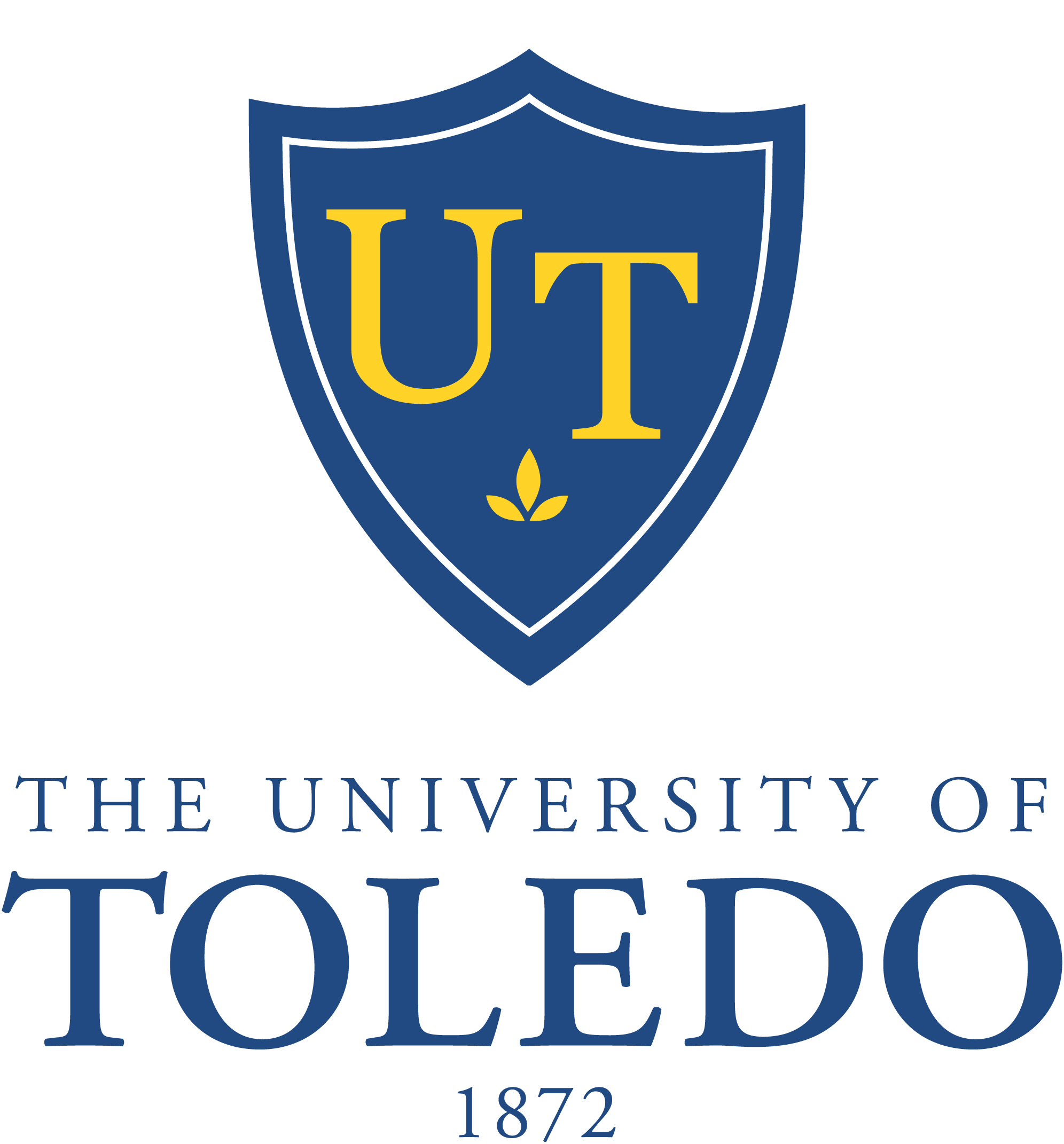 General NPI Application Form Instructions On page one, select “Apply Online for an NPI”.Read instructions on the NPI Application Instruction Sheet and click on ‘Begin Application Form’.Select Entity Type: 1. an individual who renders healthcare. Create a NPI User Name and Password.  You must remember your password.Complete Provider Profile, select “NO” for Sole Proprietor, hit ‘Next’.Business Mailing Address: , Graduate Medical Education, MS 1050, .  Phone # 4193834244;  Fax# 4193833108Select, “Accept Standardized Address”, click on ‘Next’.For Business Practice Location Address, click on “Same as Business Mailing Address” and click ‘Next’.Other Identification Numbers – Do not complete, hit “Next”.Taxonomy / License Information – click on “Add Taxonomy” and select “Next”.Please Select Provider Type Code:  If you have a temporary training certificate select: 39 Student Health Care and select “Save”.If you have a permanent license select: 20 Permanent License, and select “Save”.The contact person should be the resident/fellow unless instructed differently by the Program.If you have any questions, please contact the  Office at .  Thank you.